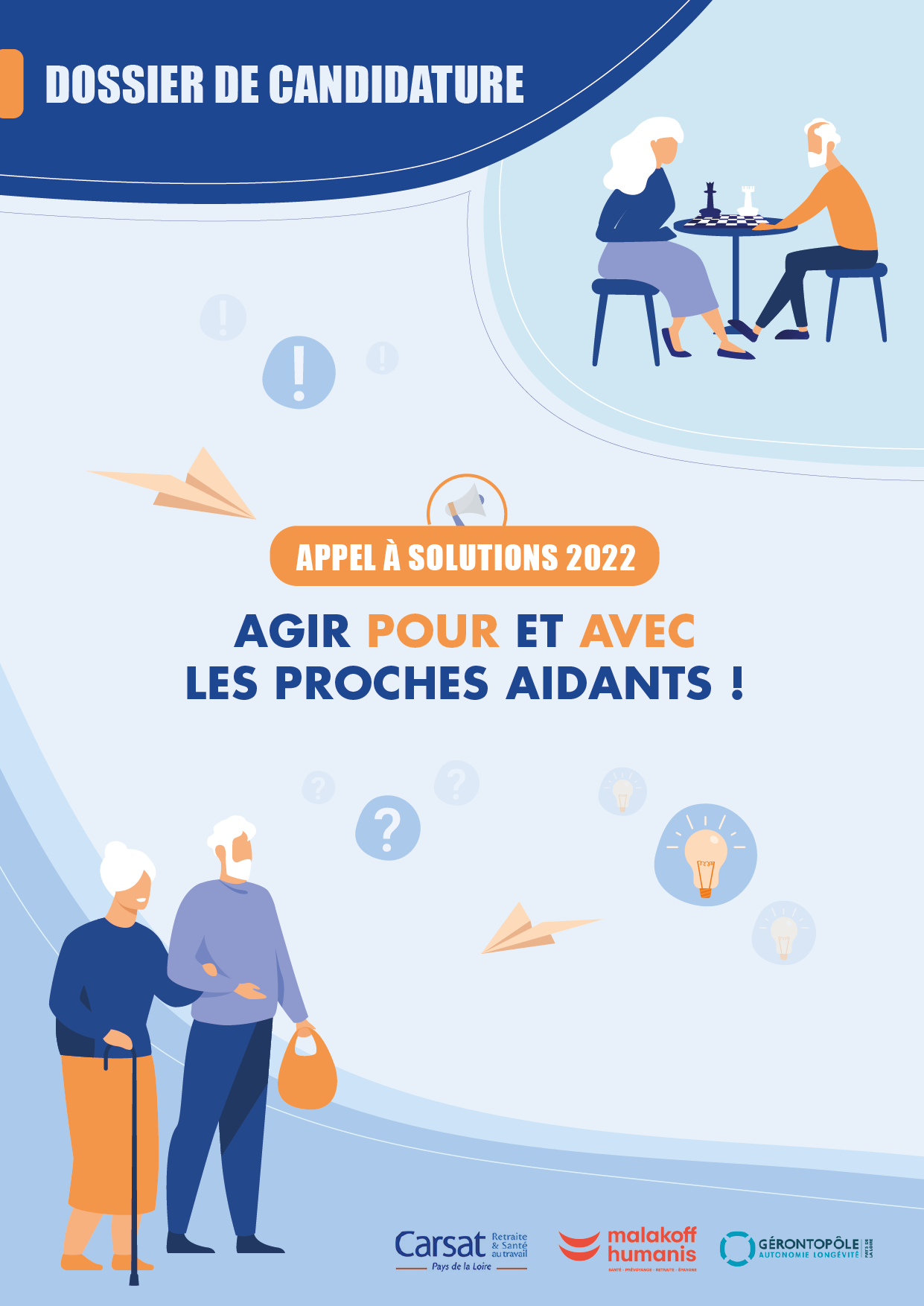 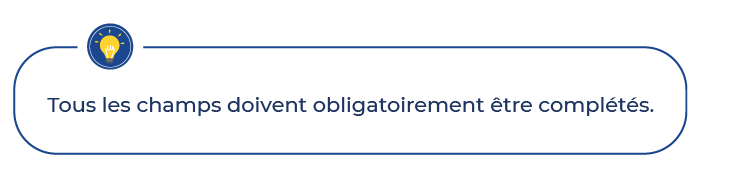 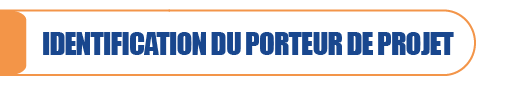 Nom / raison sociale : Statut juridique : N° SIRET :Date de création : Adresse postale : Site internet : Je soussigné(e) : En ma qualité de : Certifie l’exactitude des renseignements et éléments transmis dans le cadre de ma candidature à l’appel à solutions.Fait à :                                                                                                                    Le : Signature : 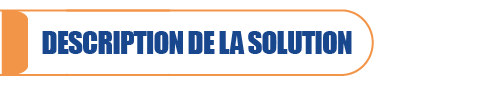 Intitulé du projet : Synthèse du projet (10 lignes maximum) :Pour qui ?  Description de la typologie de bénéficiaires Quoi ? Description de la solution proposée Pour quoi ? Description des enjeu(x) et des besoin(s) auxquels répond l’innovation Quels résultats attendus ? En quoi est-ce innovant ? Indiquer la valeur ajoutée de votre solutionComment ? Description des étapes de mises en œuvre de la solution réalisée ou à réaliser Comment impliquez-vous les aidants dans la construction / validation de votre proposition ? Avec qui ? Description des ressources humaines à mobiliser (personnel de la structure, bénévolat, intervenants), partenaires Avec quoi ? Description des ressources matérielles nécessaires (locaux, investissements…) Quelle communication, moyens de promotion pour faire connaitre votre solution ?Quand ? Calendrier prévisionnel du projet Où ? Indiquer le territoire visé Quel coût pour le bénéficiaire ? Quelles conditions de réussite du projet ? Pourquoi le Gérontopôle des Pays de la Loire et ses partenaires devraient retenir votre solution ? Commentaires :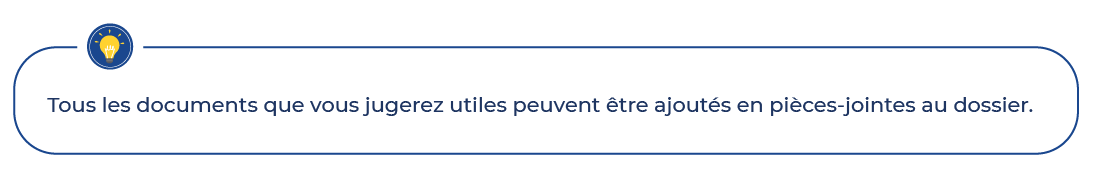 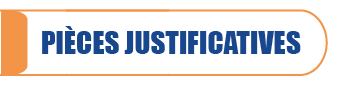 Documents obligatoires à fournir au dépôt de la candidature :    > Statut    > Liste des représentants de la structure    > Attestation de vigilance URSSAF datant de moins de 3 mois    > Plan de financement du projet (modèle à disposition ici)    > Pour les structures de plus d’un an d’activité : fournir le compte de résultat et le bilan      comptable N-1   > Pour les structures de moins d’un an d’activité : fournir un budget prévisionnel Ce document est à remplir et à retourner avec l’ensemble des pièces justificatives par courrier électronique à l’adresse suivante : justine.barlouis@gerontopole-paysdelaloire.fr au plus tard le 19 septembre 2022 à 12h00.Attention : Tout dossier incomplet ne sera pas instruit !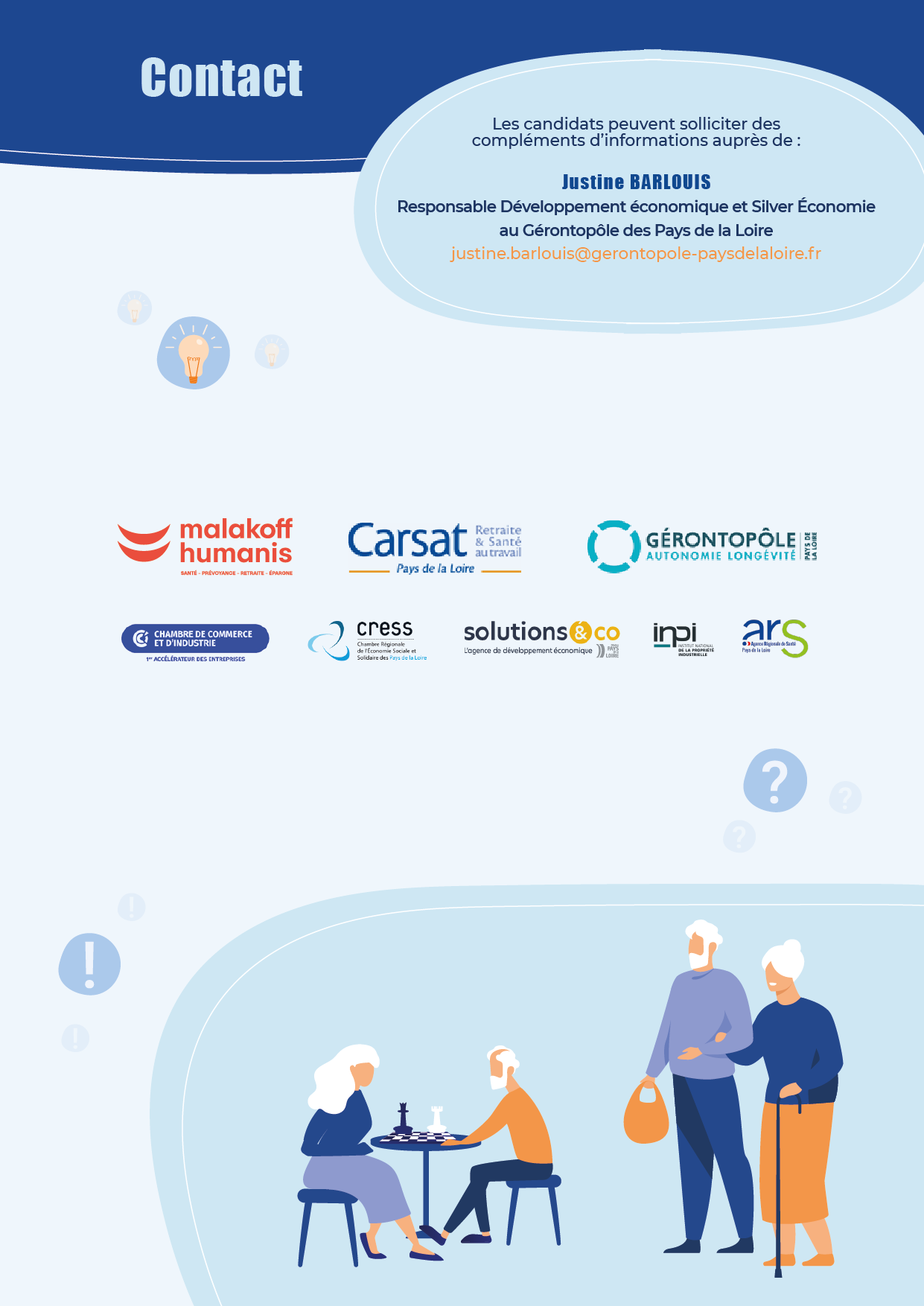 